Abstract Title: (Your Abstract/Paper Title)Presenter* and Co-author names {For Ex:(Main Author Name1*, Co-Author2,  Co-Author 3)}Affiliation: (Institution/organization name, Country) {For Ex: 1XXX University, Australia; 2YYY Organization, USA; 3ZZZ Institute, China)} [Should be in Italics]Abstract content {Max words limit 270}      -----------------------------------------------------------------------------------------------------------------------------------------------------------------------------------------------------------------------------------------------------------------------------------------------------------------------------------------------------------------------------------------------------------------------------------------------------------------------------------------------------------------------------------------------------------------------------------------------------------------------------------------------------------------------------------------------------------------------------------------------------------------------------------------------------------------------------------------------------------------------------------------------------------------------------------------------------------------------------------------------------------------------------------------------------------------------------------------------------------------------------------------------------------------------------------------------------------------------------------------------------------------------------------------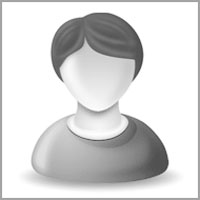 Biography with photo {Max words limit 150}-----------------------------------------------------------------------------------------------------------------------------------------------------------------------------------------------------------------------------------------------------------------------------------------------------------------------------------------------------------------------------------------------------------------------------------------------------------------------------------------------------------------------------------------------------------------------------------------------------------------------------------------------------------------------------------------------------------------------------------------------------------------------------------Presenting author details 
Full name: 
Contact number:
Alternate Email Address:
Linked In account 
Twitter Account Session name/ number:
Presentation type (Oral, Poster,)